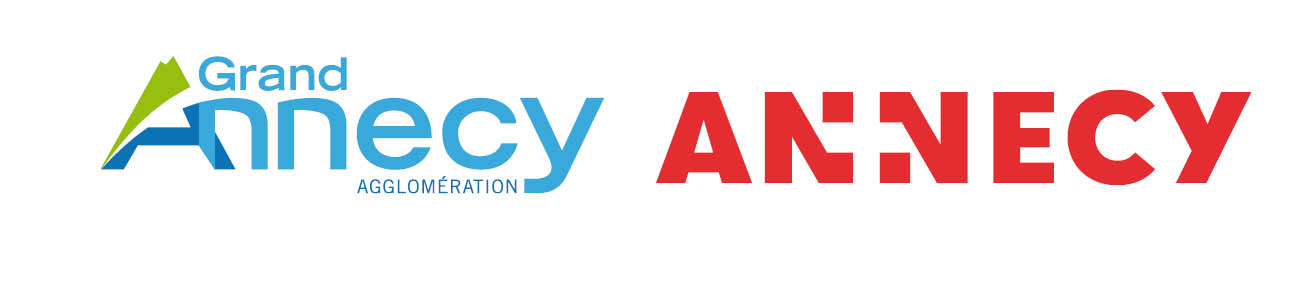 Appel à contributions au schéma directeur des énergies 1er avril – 31 mai 2021Fiche réalisation récenteNous avons besoins de toutes et tous pour diminuer notre impact sur le changement climatique.Si vous souhaitez être un acteur de référence et rentrer dans la dynamique que nous sommes en train de mettre en place sur le territoire, nous vous encourageons à répondre à l'appel à contribution.En répondant à cet appel à contribution, vous pourrez faire connaitre vos réalisations récentes, vos projets, vos solutions ou vos études.Vos actions seront mises en valeur sur nos sites internets et lors de nos événements liés au Plan Climat Air Energie Territorial. Elles seront prises en compte pour l'élaboration du schéma directeur des énergies et pourront notamment donner des idées pour mettre en place des dispositifs d'aide afin d'accélérer la transition énergétique sur notre territoire.Alors, faites-nous connaitre vos réalisations récentes contribuant à développer les réseaux de chaleurs, à accroître la production d'énergies renouvelables, à sortir du fioul, à développer les énergies alternatives pour les transports, à diminuer la précarité énergétique ou à mieux prendre en compte la question de l’énergie dans les projets d’aménagement.Présentation du porteur de la contribution :Nom de la structure : ……………………………………………………………………………………Prénom et Nom du signataire : ……………………………………………………………………………………Poste de la personne signataire : ……………………………………………………………………………………Email : ……………………………………………………………………………………Téléphone : ……………………………………………………………………………………Adresse : ……………………………………………………………………………………Le partenaire autorise le Grand Annecy à publier la réalisation proposée dans le cadre de cette fiche :  Oui NonNiveau de confidentialité de la fiche : Public Restreint SDESi le niveau de confidentialité choisi est « Restreint SDE », il est nécessaire de faire précéder toutes les informations sensibles de la mention « (Restreint SDE) ». Description généraleDécrire ici le projet réalisé : À quelle problématique de transition énergétique cette réalisation répond-elle ? Quelles sont les technologies utilisées ? Mise en œuvreQuelle a été le planning de réalisation ? Quels partenaires (ou types de partenaires) ont été mobilisés pour mettre en œuvre ce projet (maître d’ouvrage, maître d’œuvre, exploitant, etc.) ? En particulier, quels sont les investisseurs ? Quels sont les coûts du projet réalisé ?Quels sont les impacts du projet ? Fournir autant que faire se peut des impacts chiffrés.De quelles subventions le projet a bénéficié ? Quels sont les montants associés ?Quel est le niveau de retour sur investissement attendu ? Préciser l’indicateur de rentabilité choisi et les hypothèses utilisées pour ce calcul (typologie de logement, puissance de référence, gains économiques, taux d’actualisation considérés, prise en compte de subvention, etc.). Quels ont été les difficultés rencontrées (technologiques, juridiques, politiques ou autres) ? Sources complémentaires et documents jointsPréciser ici les sources complémentaires qui peuvent être consultées et les documents joints à votre fiche, avec une description succincte de leur contenu (pour rappel, des documents word, excel, pdf et shape peuvent être transmis) :Une question, des renseignements ?Contacter Pierre-Jean Arpin, chargé de mission énergie au Grand Annecypjarpin@grandannecy.fr  –  07 64 36 13 75Les réponses sont à transmettre à l’adresse suivante : sde@grandannecy.frType de coûtValeurCoûts d’exploitationPréciser ici les dépenses d’exploitation de la solution concernée (en € ou en €/m², €/kWh, etc.)Coûts d’investissementPréciser ici les dépenses en capital de la solution concernée (en € ou en €/m², €/kW, etc.)Durée de viePréciser ici la durée de vie de la solution concernée, en années, avant besoin de renouvellementAutres coûtsEx : coûts induits sur les réseaux, autres coûts, etc.Impacts environnementaux Préciser ici les impacts du projet en termes de réduction des consommations, réduction des émissions de CO2, réduction des émissions de polluants locaux, augmentation du mix de production renouvelable, etc.Impacts sociétauxPréciser ici les impacts du projet en termes de création d’emplois, prise de conscience citoyenne, etc.Impacts économiquesPréciser ici les impacts économiques du projet (réduction des factures énergétiques, bénéfices économiques pour l’installateur, etc.)Autres impacts